Format FactorySoporte para los Siguientes Formatos:Video: MP4/3GP/MPG/AVI/WMV/FLV/SWFAudio: MP3/WMA/AMR/OGG/AAC/WAVImagen: JPG/BMP/PNG/TIF/ICO/GIF/TGAPhone: iPod/iPhone/PSP/BlackBerryOtras Opciones:Ripea DVD a archivo de videoRipea CD de Música a archivo de audioHerramientas de fusión y multiplexadoInformación sobre archivos multimediaEn Realidad el Programa se ve de calidad y hace unas cuantas opciones bastante interesantes, como son la conversión de Video y Sonido, te permite cortar parte de un video o una canción.Multiplexado de Video é imagen, conversión de imágenes. Además de unir videos o Sonidos. 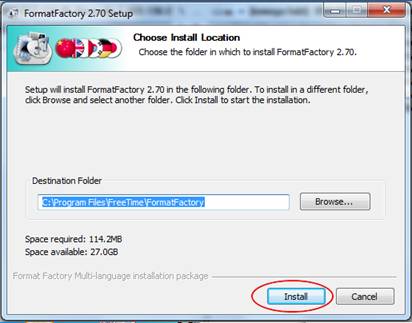 INSTALACIÓNPulsa en InstallNormalmente, yo, desactivo todas las barras y programas complementarios.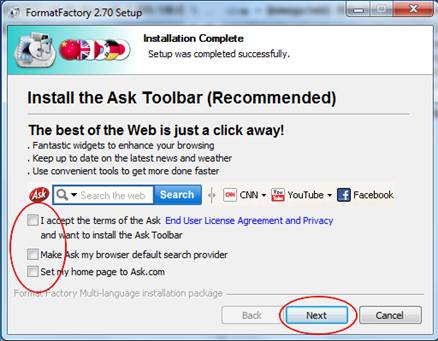 Pulsa en Next En esta circunstancia permitiré que instale los codecs que necesita el programa para su buen funcionamiento.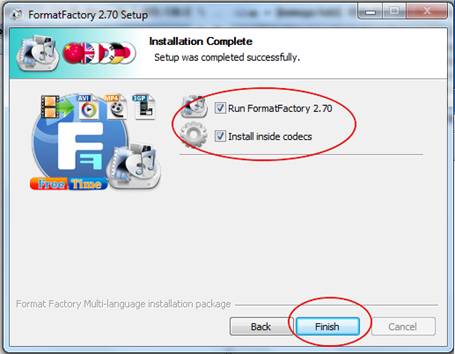 Pulsa en Finish para terminar la Instalación y abrir el Programa.PANTALLA DE ENTRADA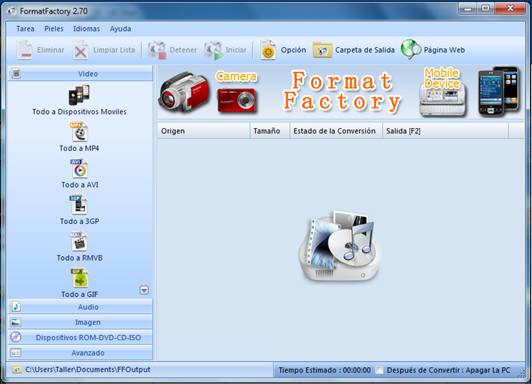 Desde la Pantalla de entrada podremos acceder a las diferentes opciones que nos da este programa.Primero veremos las opciones de la Barra Lateral: Video, Audio, Imagen, DVD/CDs – ISO y Avanzados.Formatos de VIDEO         -       Formatos de AUDIO            -      Formatos de IMAGENhttp://fjweb.es/Video/05FormatFactory.html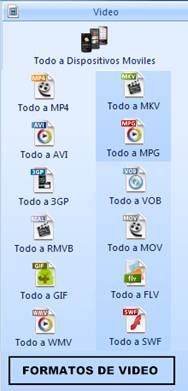 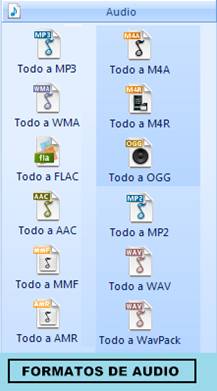 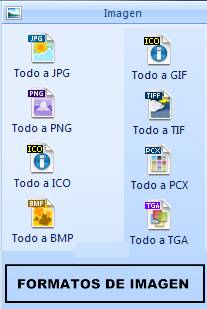 Entre la Opciones de Video, Sonido é Imagen podemos ver los diferentes formatos entre los que podremos convertir nuestros videos, nuestros archivos de Audio ó nuestras Imágenes.Otras Opciones:Ripeados desde DVD, CDs o ISO.      Avanzados Fusión de Audio y Video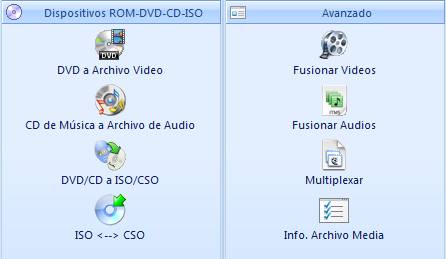 Desde Ripear DVD: podremos convertir un DVD Video a un Archivo de Video.Desde CD Música: Podremos Convertir la Música de un Cd a archivos de AudioDesde DVD/Cd a ISO: Podremos hacer una copia del DVD ó CDEn Avanzados nos permite Unir Videos, Unir Sonidos, Introducir Sonido en un Video y ver las propiedades de los Archivos Multimedia.Ahora veamos la Barra de Menús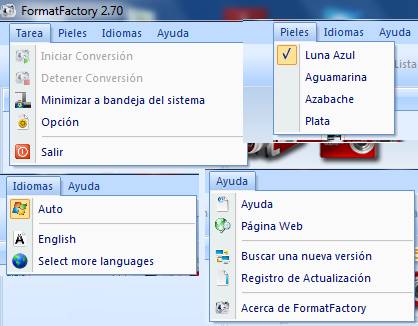 La Barra de menús nos permite pequeñas opciones como Iniciar / Detener Conversión, opciones del Lenguaje del Programa, te permite cambiar las Pieles del programa y las opciones clásicas de Ayuda.Ahora Pasaremos a Ver las opciones de la Barra de Botones.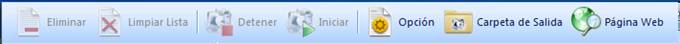 Eliminar, Limpiar Lista, Detener, Iniciar, Opción, Carpeta de Salida y Página Web.Opciones Eliminar y Limpiar Lista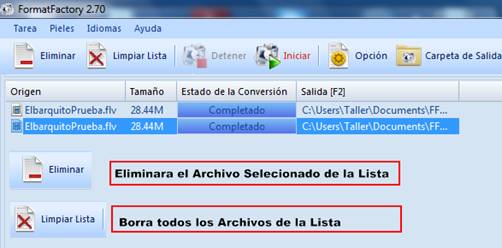 Estas Opciones aparecerán activas cuando tengamos cargados algunos archivos.Nos Permitirán hacer limpieza en la Lista que estamos trabajandoLas Opciones Detener ó Iniciar, se activaran cuando tengamos algo cargado en la Lista.
 Carpeta de Salida: Nos indica y Abre la Carpeta donde se guardan los archivos terminados.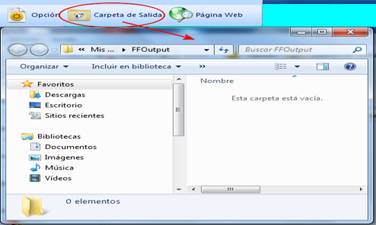 Opción Página Web: Nos abre la página Web del Programa.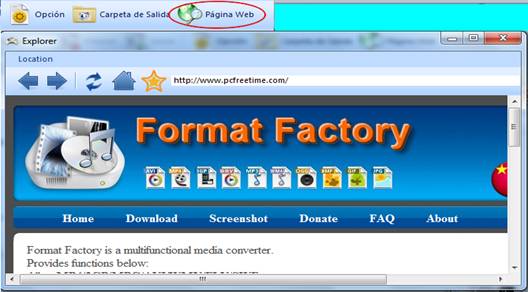 Botón Opción: Acceso a la configuración de las Conversiones.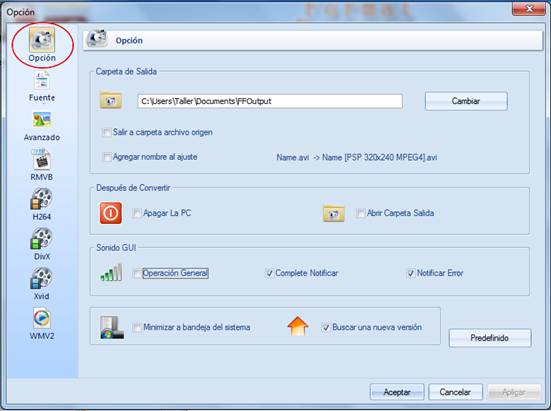 Opciones Generales: Carpeta de Salida, Notificaciones, Actualización.Opciones de Fuente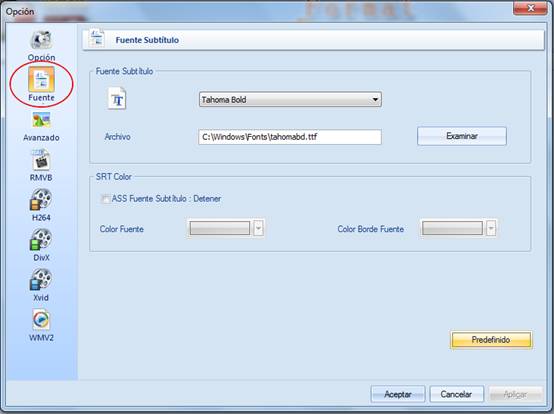 Opciones del Formato de Texto, Letra, Color y Bordes.Opciones de RMVB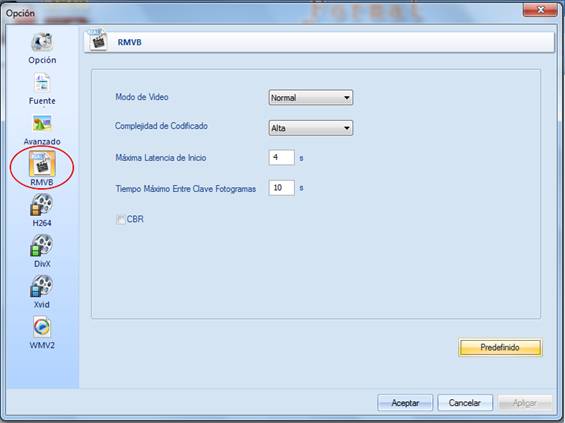 Opciones del Formato RMVB: Modo, Codificación, Lactancia y Fotogramas.Opciones de H264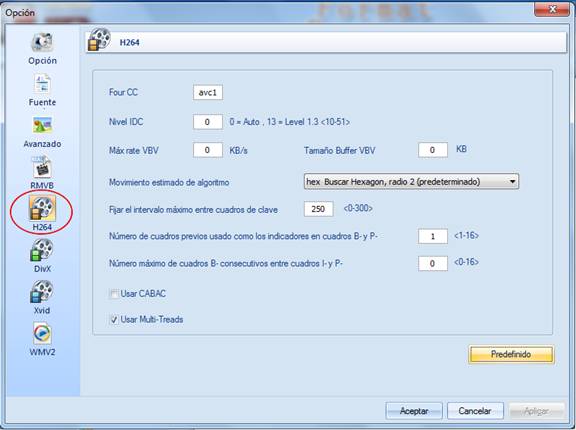 Opciones del Formato H264, Intervalo y CodificaciónOpciones DivX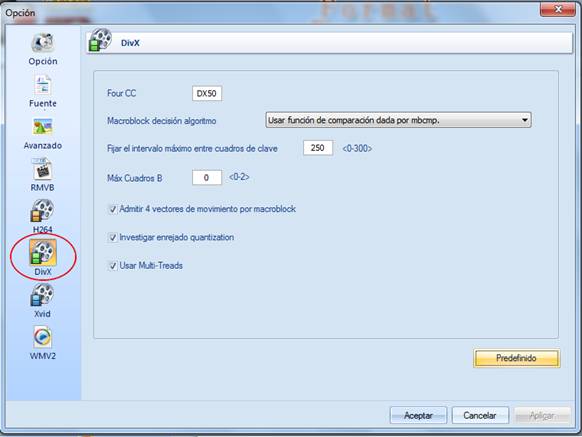 Opciones del Formato  WMV2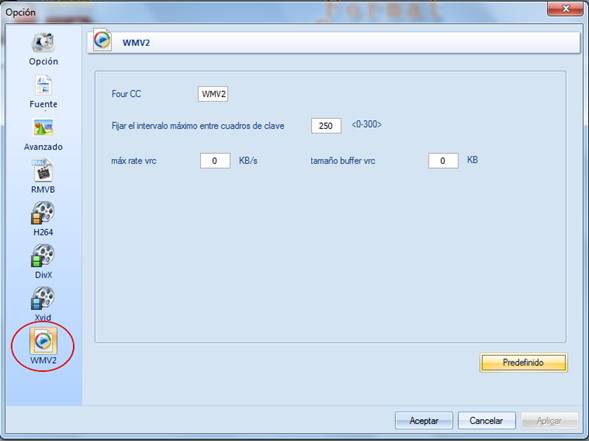 Al pulsar sobre cualquier botón Todo a … se abrirá la Pantalla de Conversión.Pantalla de Conversión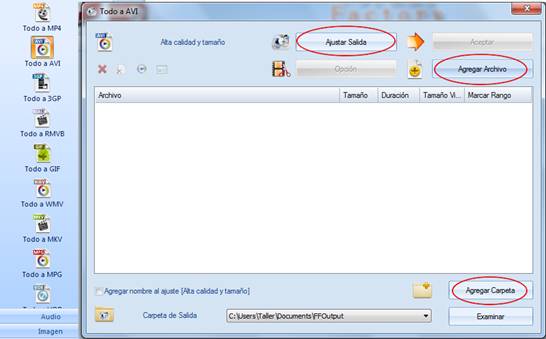 La Pantalla de Conversión puede variar un poco según sea el botón pulsado.Opciones de la Pantalla de Conversión: 1º -Ajustar el Formato de Salida, 2º - Agregar Archivos, 3º - Agregar Carpeta.1º - Ajustes de Salida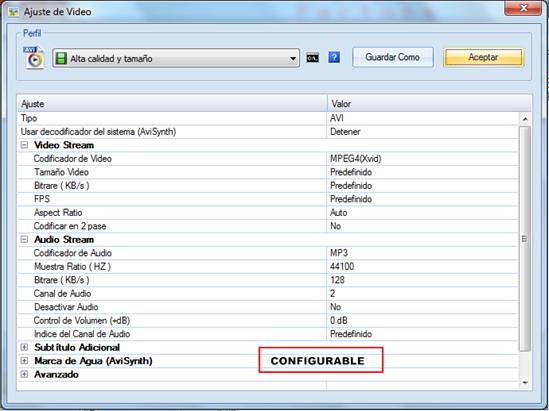 Pulsando en Ajustes de Salida podremos definir los parámetros de Salida 2º - Agregar  Archivos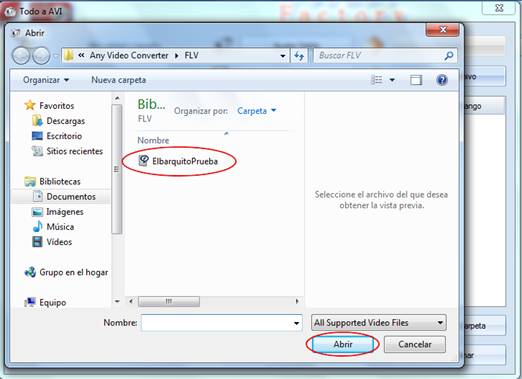 Pulsando en Añadir Archivos podremos indicar los archivos que vamos a convertir.Una Vez que hemos seleccionado un archivo podremos pulsar en el botón Opción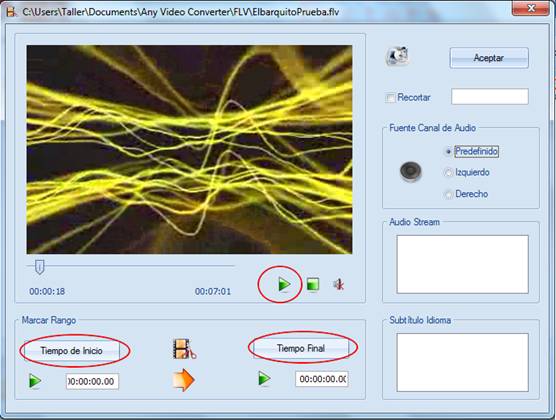 Nos abrirá la Ventana Opciones del Archivo, desde donde podremos ajustar, recortar y probar el archivo antes de convertirlo a otro formato. Para cortar pulsa en el Inicio y en el Final del Recorte, lo pruebas y cuando creas que está bien pulsa en el botón Aceptar.Si Marcamos la Opción Recortar podremos seleccionar una parte del archivo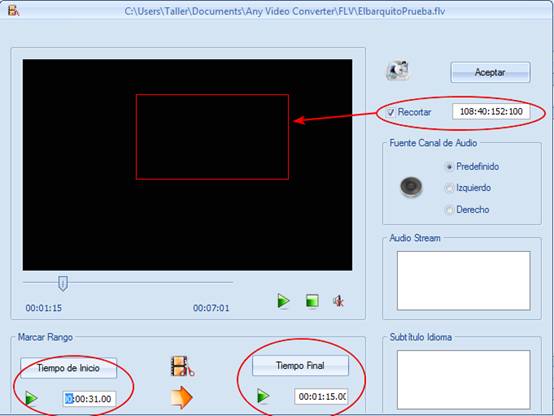 El archivo resultante será solo de la parte que hemos seleccionado.En la Imagen un ejemplo de un video marcado Inicio / Final 44 Sg. Con Recorte.3º - Agregar Carpeta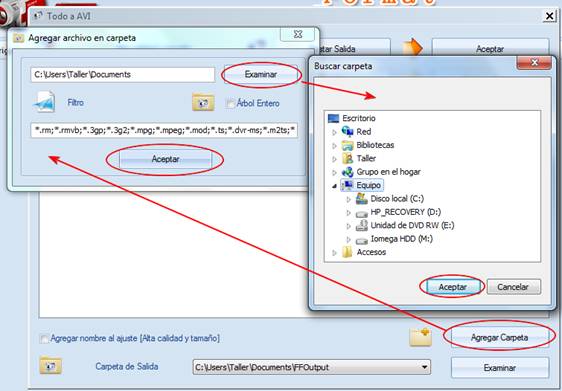 Pulsa Agregar Carpeta, Pulsa en Examinar, busca y Selecciona la Carpeta que quieras y AceptarVamos a Probar, seleccionamos un Video, configuramos opciones y pulsamos en Iniciar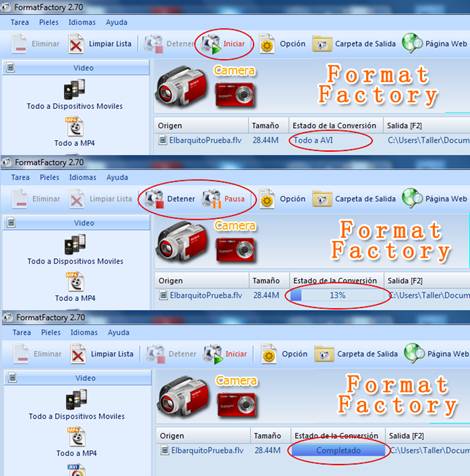 En la imagen podemos ver los pasos que sigue para la conversión hasta que se completa.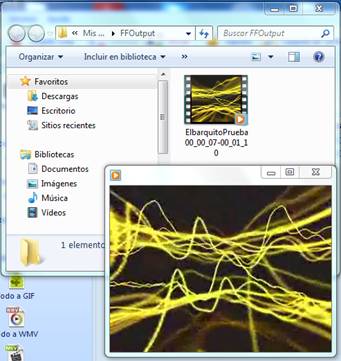 Archivo recortado y convertido de 44 Sg.
 Opciones de Dispositivos ROM-DVD-CD-ISOOpción DVD a Archivo de Video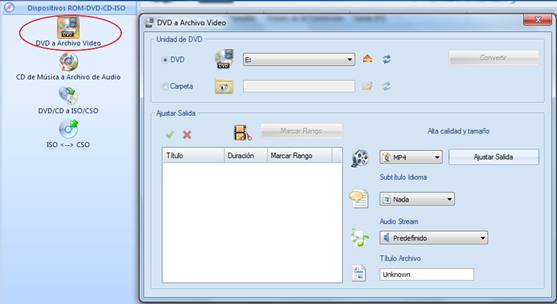 Desde aquí podremos Seleccionar:La Unidad de DVD, la Carpeta de Salida y el Formato del Archivo de Salida.Además podremos recortar el video de Salida, controlar los Subtítulos y el Audio.Una vez que Selecciones el DVD y las opciones pulsa en Convertir
 Opción de Música a Archivo de Audio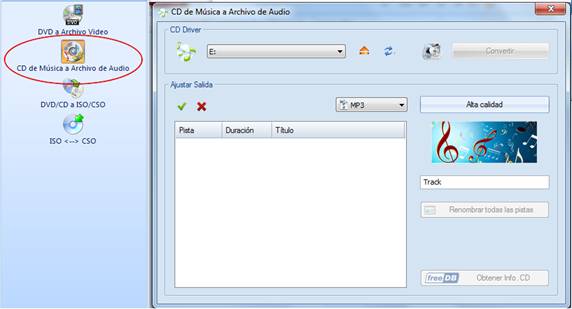 Desde Aquí podremos Seleccionar:La Unidad de CD-Rom, el Formato del Archivo de Salida.Controlar la Calidad de Salida y el Nombre de los ArchivosUn Vez Terminados los Ajustes Pulsa en Convertir.Convertir DVD / CD a un Archivo ISO/CSO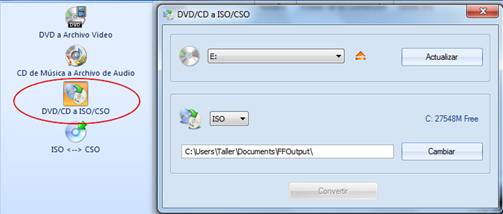 Selecciona el DVD ó CD  y la Carpeta de Salida. AceptaConversión de Archivo ISO a CSO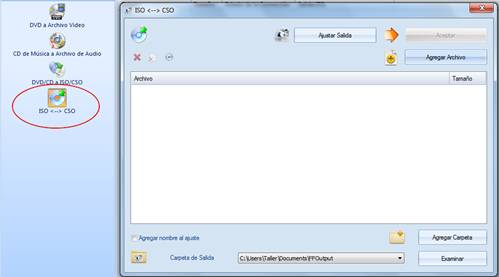 Selecciona el Archivo y Donde se guardara. AceptaOpciones AvanzadoFusionar Video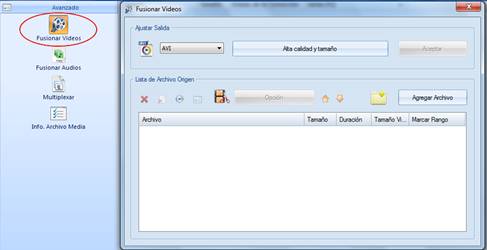 Unir Videos: Selecciona los Videos que quieras unir y pulsa AceptarLos Videos se uniran uno detras de otro. Quedando un solo Archivo.Fusionar Audios: Unir Archivos de Audio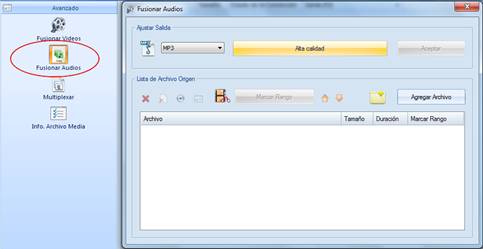 Las Sonidos se uniran una detras de otra, creando un solo archivoMultiplexar: Insertar Audio en un Video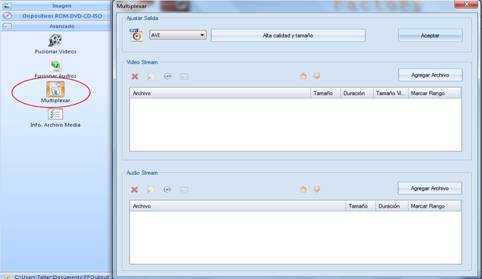 Con esta opción podremos cambiar el Sonido de un Video y ponerle otro Archivo de Sonido.Información del Archivo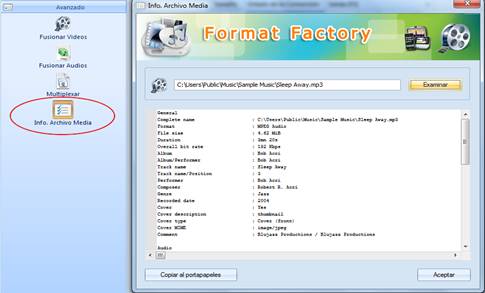 Format FactoryWeb de Descarga: http://www.formatoz.com/ES/index.htmlFormat Factory es un conversor multifuncional de Formatos de Audio, Video é Imagen.Soporte para los Siguientes Formatos:Video: MP4/3GP/MPG/AVI/WMV/FLV/SWFAudio: MP3/WMA/AMR/OGG/AAC/WAVImagen: JPG/BMP/PNG/TIF/ICO/GIF/TGAPhone: iPod/iPhone/PSP/BlackBerryOtras Opciones:Ripea DVD a archivo de videoRipea CD de Música a archivo de audioHerramientas de fusión y multiplexadoInformación sobre archivos multimediaEn Realidad el Programa se ve de calidad y hace unas cuantas opciones bastante interesantes, como son la conversión de Video y Sonido, te permite cortar parte de un video o una canción.Multiplexado de Video é imagen, conversión de imágenes. Además de unir videos o Sonidos.INSTALACIÓNPulsa en InstallNormalmente, yo, desactivo todas las barras y programas complementarios.Pulsa en Next En esta circunstancia permitiré que instale los codecs que necesita el programa para su buen funcionamiento.Pulsa en Finish para terminar la Instalación y abrir el Programa.PANTALLA DE ENTRADADesde la Pantalla de entrada podremos acceder a las diferentes opciones que nos da este programa.Primero veremos las opciones de la Barra Lateral: Video, Audio, Imagen, DVD/CDs – ISO y Avanzados.Formatos de VIDEO         -       Formatos de AUDIO            -      Formatos de IMAGENEntre la Opciones de Video, Sonido é Imagen podemos ver los diferentes formatos entre los que podremos convertir nuestros videos, nuestros archivos de Audio ó nuestras Imágenes.Otras Opciones:Ripeados desde DVD, CDs o ISO.      Avanzados Fusión de Audio y VideoDesde Ripear DVD: podremos convertir un DVD Video a un Archivo de Video.Desde CD Música: Podremos Convertir la Música de un Cd a archivos de AudioDesde DVD/Cd a ISO: Podremos hacer una copia del DVD ó CDEn Avanzados nos permite Unir Videos, Unir Sonidos, Introducir Sonido en un Video y ver las propiedades de los Archivos Multimedia.Ahora veamos la Barra de MenúsLa Barra de menús nos permite pequeñas opciones como Iniciar / Detener Conversión, opciones del Lenguaje del Programa, te permite cambiar las Pieles del programa y las opciones clásicas de Ayuda.Ahora Pasaremos a Ver las opciones de la Barra de Botones.Eliminar, Limpiar Lista, Detener, Iniciar, Opción, Carpeta de Salida y Página Web.Opciones Eliminar y Limpiar ListaEstas Opciones aparecerán activas cuando tengamos cargados algunos archivos.Nos Permitirán hacer limpieza en la Lista que estamos trabajandoLas Opciones Detener ó Iniciar, se activaran cuando tengamos algo cargado en la Lista.
 Carpeta de Salida: Nos indica y Abre la Carpeta donde se guardan los archivos terminados.Opción Página Web: Nos abre la página Web del Programa.Botón Opción: Acceso a la configuración de las Conversiones.Opciones Generales: Carpeta de Salida, Notificaciones, Actualización.Opciones de FuenteOpciones del Formato de Texto, Letra, Color y Bordes.Opciones de RMVBOpciones del Formato RMVB: Modo, Codificación, Lactancia y Fotogramas.Opciones de H264Opciones del Formato H264, Intervalo y CodificaciónOpciones DivXOpciones del Formato  WMV2Al pulsar sobre cualquier botón Todo a … se abrirá la Pantalla de Conversión.Pantalla de ConversiónLa Pantalla de Conversión puede variar un poco según sea el botón pulsado.Opciones de la Pantalla de Conversión: 1º -Ajustar el Formato de Salida, 2º - Agregar Archivos, 3º - Agregar Carpeta.1º - Ajustes de SalidaPulsando en Ajustes de Salida podremos definir los parámetros de Salida 2º - Agregar  ArchivosPulsando en Añadir Archivos podremos indicar los archivos que vamos a convertir.Una Vez que hemos seleccionado un archivo podremos pulsar en el botón OpciónNos abrirá la Ventana Opciones del Archivo, desde donde podremos ajustar, recortar y probar el archivo antes de convertirlo a otro formato. Para cortar pulsa en el Inicio y en el Final del Recorte, lo pruebas y cuando creas que está bien pulsa en el botón Aceptar.Si Marcamos la Opción Recortar podremos seleccionar una parte del archivoEl archivo resultante será solo de la parte que hemos seleccionado.En la Imagen un ejemplo de un video marcado Inicio / Final 44 Sg. Con Recorte.3º - Agregar CarpetaPulsa Agregar Carpeta, Pulsa en Examinar, busca y Selecciona la Carpeta que quieras y AceptarVamos a Probar, seleccionamos un Video, configuramos opciones y pulsamos en IniciarEn la imagen podemos ver los pasos que sigue para la conversión hasta que se completa.Archivo recortado y convertido de 44 Sg.
 Opciones de Dispositivos ROM-DVD-CD-ISOOpción DVD a Archivo de VideoDesde aquí podremos Seleccionar:La Unidad de DVD, la Carpeta de Salida y el Formato del Archivo de Salida.Además podremos recortar el video de Salida, controlar los Subtítulos y el Audio.Una vez que Selecciones el DVD y las opciones pulsa en Convertir
 Opción de Música a Archivo de AudioDesde Aquí podremos Seleccionar:La Unidad de CD-Rom, el Formato del Archivo de Salida.Controlar la Calidad de Salida y el Nombre de los ArchivosUn Vez Terminados los Ajustes Pulsa en Convertir.Convertir DVD / CD a un Archivo ISO/CSOSelecciona el DVD ó CD  y la Carpeta de Salida. AceptaConversión de Archivo ISO a CSOSelecciona el Archivo y Donde se guardara. AceptaOpciones AvanzadoFusionar VideoUnir Videos: Selecciona los Videos que quieras unir y pulsa AceptarLos Videos se uniran uno detras de otro. Quedando un solo Archivo.Fusionar Audios: Unir Archivos de AudioLas Sonidos se uniran una detras de otra, creando un solo archivoMultiplexar: Insertar Audio en un VideoCon esta opción podremos cambiar el Sonido de un Video y ponerle otro Archivo de Sonido.Información del Archivo